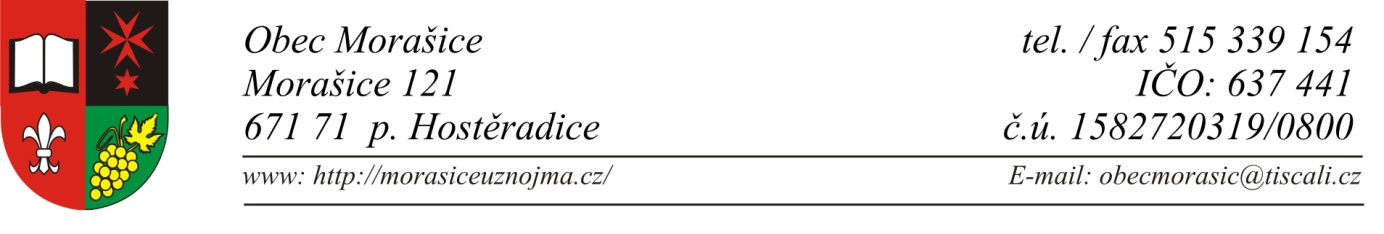 Závěrečný účet obce Morašice za rok 2022 sestavený k 31.12.2022V souladu s §17 zákona č. 250/2000 Sb., o rozpočtových pravidlech územních rozpočtů ve znění platných předpisůÚdaje o obci:Adresa: Obec Morašice, Morašice 121, 671 71 HostěradiceIČ: 00637441DIČ: nejsme plátci DPHTel.: 515 339 154E-mail: obecmorasice@tiscali.czID datové schránky: www: www.morasiceuznojma.czBankovní ústav: Starostka obce:		Mgr. Adéla Šotkovská, DiS.	Místostarosta obce:		Bc. Lukáš BartuněkČlenové zastupitelstva: 	Mgr. Jana Hlaváčová				Rudolf Březina				Jaroslava Kotrncová 				Kateřina Paluchová 				Hana Maříková Od 20.10.2022Starostka obce:		Mgr. Adéla Šotkovská, DiS.	Místostarosta obce:		Bc. Lukáš BartuněkČlenové zastupitelstva: 	Mgr. Jana Hlaváčová				Rudolf BřezinaEva Urbánková 				Zděnek Weis 				Jaroslava Kotrncová Počet zasedání zastupitelstva v roce 2022: celkem 8x10.02.2022, 05.05.2022, 02.06.2022, 14.07.2022, 15.09.2022, 20.10.2022(ustavující), 16.11.2022, 08.12.2022Finanční výbor Zastupitelstva obce Morašice: celkem 1x12.09.2022Kontrolní výbor Zastupitelstva obce Morašice: celkem 0xVedení účetnictví:Obec Morašice v roce 2022 účtovala v plném rozsahu účetnictví v souladu se zákonem č. 563/1991 Sb., o účetnictví ve znění pozdějších předpisů, vyhlášky č. 460/2012 Sb., kterou se mění některá ustanovení vyhlášky č. 410/2009 Sb., kterou se provádí některá ustanovení zákona č. 563/1991 Sb. Zákona č. 250/2000 Sb., o rozpočtových pravidlech územních rozpočtů, ve znění platných předpisů. Dále dle Českých účetních standardů pro některé vybrané účetní jednotky č. 701-710. Obec Morašice neprovozuje hospodářskou činnost. Rozdíl výnosů a nákladů po zdanění tvoří výsledek hospodaření běžného účetního období a je obsahem účtu 493 k 31.12.2022. K 1.1.2023 přechází účet 493 na účet 431 – Výsledek hospodaření ve schvalovacím řízení. Po schválení účetní závěrky bude výsledek hospodaření vypořádán převodem z účtu 431 na účet 432 – nerozdělený zisk z minulých let.Účetní závěrka Obce Morašice za rok 2022 do doby zveřejnění Návrhu závěrečného účtu nebyla schválena.Zůstatky na bankovních účet k 31.12.2022:Rozpočet obce na rok 2022:Návrh rozpočtu obce byl zveřejněn na úřední desce od 15.11.2021 do 03.12.2021, projednán a schválen zastupitelstvem obce dne 30.11.2021 usnesení č. 7/2021/z 10 ve výši příjmů 3 885 900,00,- Kč, financování 0,00,-Kč a výdajů 3 885 900,00,- Kč.V průběhu roku bylo schváleno 12 rozpočtových opatření:Údaje o plnění příjmů a výdajů za rok 2022 (viz příloha č.2):Příjmy a výdaje dle účelových znaků (dotace): 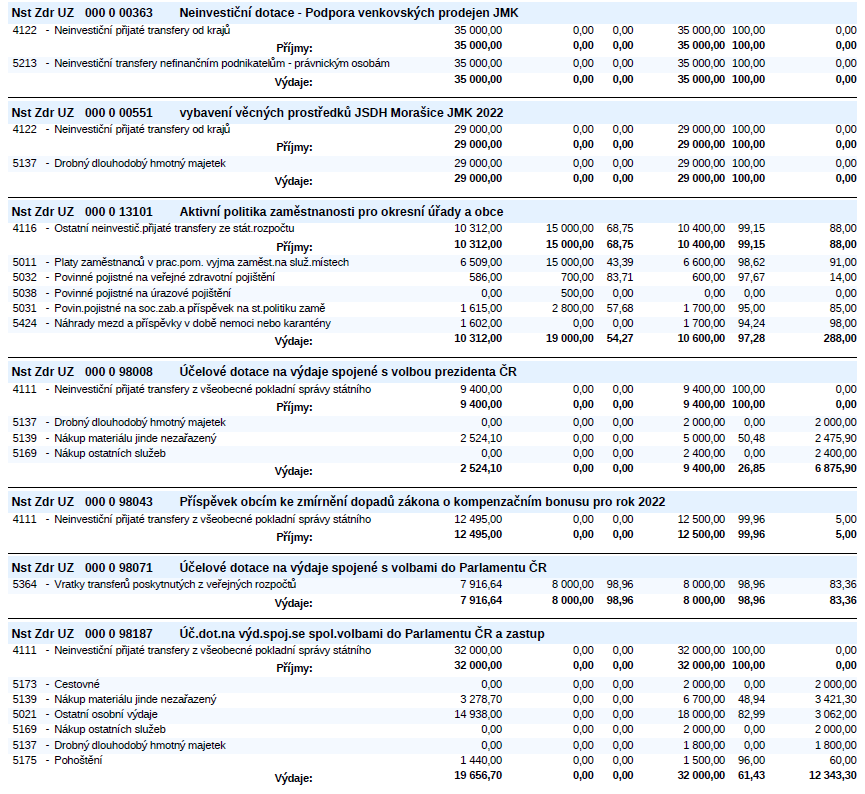 Obec je členem:Mikroregion Moravskokrumlovsko – příspěvek ve výši 9 160,-KčSdružení místních samospráv ČR – příspěvek ve výši 3 956,-KčSdružení měst a obcí ČR – příspěvek ve výši 2 928,22,-KčSvazek obcí Moravia – příspěvek ve výši 10 861,-KčEnergoregion 2020 – příspěvek ve výši 231,- Kč 	Vyúčtování finančních vztahů ke státnímu rozpočtu a ostatním rozpočtům veřejné úrovně: InventarizaceInventarizační komise provedla inventarizaci majetku a závazků na úseku obce Morašice. Inventarizace proběhla řádně, podklady byly řádně připraveny a ověřeny na skutečnost. U inventur byly vždy členové komise a osoba odpovědná za majetek. Dle plánu inventur byl zjištěn skutečný stav majetku a závazků a ostatních inventarizačních položek pasiv a podrozvahy, který je zaznamenán v inventurních soupisech. Skutečný stav byl porovnán na účetní stav majetku a závazků a ostatních inventarizačních položek. Inventarizací majetku nebyly zjištěny žádné schodky a manka. Inventarizace majetku a závazků k 31. 12. 2022 byla provedena v souladu s ustanoveními zákona č. 563/1991 Sb., o účetnictví v platném znění a plánem inventur ze dne 21. 12. 2022. Podložena inventarizačními soupisy majetku (celkem 47), které jsou uloženy na OÚ Morašice:Inventarizační zpráva byla projednána na zasedání zastupitelstva obce dne 21.03.2023 usnesení č. 5/2023/z 2.V roce 2022 byl zařazen majetek: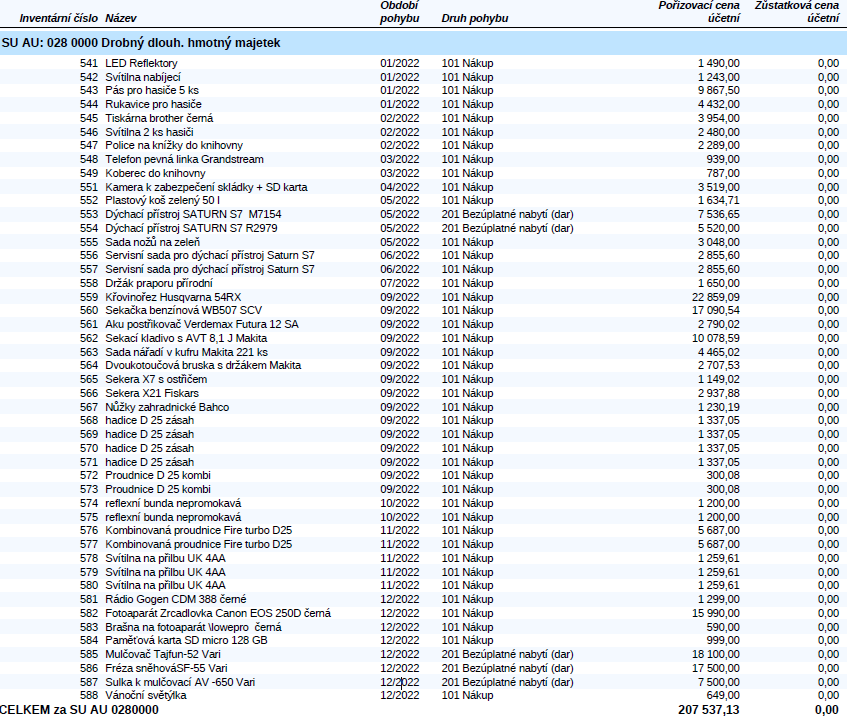 V roce 2022 byl vyřazen majetek: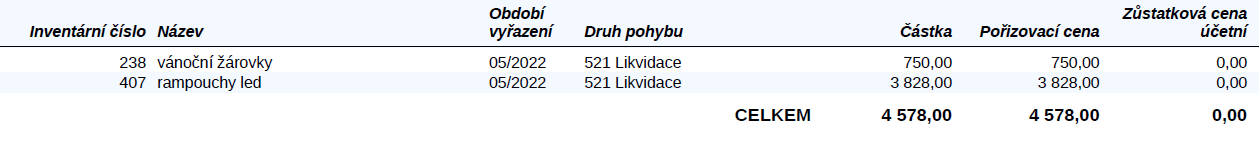 Přezkoumání hospodaření obce za rok 2022Součástí návrhu závěrečného účtu je Zpráva o výsledku přezkoumání hospodaření obce za rok 2022 ze dne 07.02.2023, která konstatuje, že na základě výsledků provedeného přezkoumání hospodaření obce Morašice za rok 2022 nebyly zjištěny chyby a nedostatky (viz příloha č.1).Přílohy:č.1 Zpráva o výsledku přezkoumání hospodaření obce za rok 2022 č.2 Výkazy FIN 2-12M o plnění rozpočtu ÚSC k 31.12.2022Podklady obce Morašice (k nahlédnutí na OÚ Morašice po dobu vyvěšení návrhu závěrečného účtu)Rozpočet obce Morašice na rok 2022Rozvaha k 31.12.2022Výkaz zisků a ztráty k 31.12.2022Příloha účetní závěrky k 31.12.2022Inventarizace majetku, pohledávek a závazků k 31.12.2022Připomínky k návrhu závěrečného účtu mohou občané uplatnit písemně po dobu vyvěšení návrhu závěrečného účtu nebo ústně na zasedání zastupitelstva.Sestavila: Kateřina Durajková ……………………………………………..                                                   Mgr. Adéla Šotkovská, DiS. – starostka obce MorašiceNávrh závěrečného účtu za rok 2022 byl:Na úřední a elektronické desce vyvěšen: 28.04.2023Sejmut: 12.06.2023ZÁVĚR:Návrh závěrečného účtu byl schválen zastupitelstvem obce dne 08.06.2023 usnesením č.4/2023/z4.Po schválení zastupitelstvem obce Morašice se stal závěrečným účtem obce Morašice za rok 2022.Na úřední a elektronické desce vyvěšen: 12.06.2023Sejmut: Česká spořitelna a.s.1582720319/0800Komerční banka a.s.107-7697110227/0100Česká národní banka94-7012741/0710Bankovní ústavČíslo účtuZůstatekČeská spořitelna a.s.1582720319/08002 210 634,49   Komerční banka a.s.107-7697110227/010038 612,18   Česká národní banka94-7012741/07102 988 357,49  (v kč)Pořadové číslo ROSchválenoSchválenoSchválení ZO, usnesení č.PŘÍJMYVÝDAJEFINANCOVÁNÍVYVĚŠENOPořadové číslo ROkdykýmSchválení ZO, usnesení č.PŘÍJMYVÝDAJEFINANCOVÁNÍVYVĚŠENO120.02.2022Starostka500,00500,000,0014.03.2022213.03.2022Starostka15 300,0015 300,000,0008.04.2022305.05.2022Zastupitelstvo 3c/2022/z232 700,0032 700,000,0013.05.2022402.06.2022Zastupitelstvo4/2022/z3105 000,00105 000,000,0017.06.2022524.06.2022Starostka1 000,0012 700,0011 700,0011.07.2022614.07.2022zastupitelstvo3b/200/z40,000,000,0022.07.2022731.07.2022Starostka50 000,0050 000,000,0022.08.2022805.08.2022Starostka20 800,0020 800,000,0022.08.2022915.09.2022Zastupitelstvo3c/2022/z537 200,0037 200,000,0019.09.20221019.10.2022Starostka97 800,0097 800,000,0007.11.20221131.10.2022Starostka0,000,000,0021.11.20221208.12.2022Zastupitelstvo3/2022/z878 800,0078 800,000,0012.12.2022Rozpočtová opatření – úprava o Rozpočtová opatření – úprava o Rozpočtová opatření – úprava o Rozpočtová opatření – úprava o 439 100,00450 800,0011 700,00Schválený rozpočetSchválený rozpočetSchválený rozpočetSchválený rozpočet3 885 900,003 885 900,000,00Upravený rozpočetUpravený rozpočetUpravený rozpočet4 325 000,004 336 700,0011 700,00NázevPopisPol.ČástkaSMO ČRČlenský příspěvek52292 928,22 KčSMS ČRČlenský příspěvek52293 956,00 KčMikroregion MoravskokrumlovskoČlenský příspěvek53299 160,00 KčSvazek obcí MoraviaČlenský příspěvek5329  10 861,00 KčJMK IDSPříspěvek532322 900,00 KčMěsto ZnojmoPříspěvek na sociální služby532111 500,00 KčMěsto ZnojmoPřestupky dle smlouvy532127 000,00 KčInventurní soupis čísloSeznam položekPočáteční stavy roku 2022Konečné zůstatky za rok 2022Úbytek za rok 2022Přírůstek za rok 20221018 59 791,0059 791,000,000,002019 160 000,00160 000,000,000,003021 24 237 060,7725 875 970,351 638 909,5840221 038 939,501 038 939,500,000,0050281 821 049,162 024 008,294 578,00207 537,1360313 712 840,443 709 644,943 195,50703237 818,0037 818,000,000,0080421 821 969,58324 960,001 638 909,58141 900,009078-59 791,00-59 791,000,000,0010079-61 508,00-70 400,008 892,0011081 -4 913 067,00- 5 247 009,00333 942,0012082-611 595,00- 661 359,0049 764,0013088-1 821 049,16- 2 024 008,294 578,00207 537,1314132 4 290,0021 990,0017 700,0015192-13 016,20-18 380,10912,006 275,9016194-3 622,20-1 503,005 344,203225,00172313 996 279,925 237 604,161 241 324,241826150 683,0019 840,0030 843,00192620,000,000,000,0020263171,00171,000,000,002131122 332,0022 359,0027,002231481 990,0071 200,0010 790,0023315 14 718,0027 232,0012 514,002432123 937,6029 643,205 705,602532411 450,006 100,005 350,002633167 499,0084 361,0016 862,002733616 897,0022 152,00 5 255,002833710 894,0013 501,00 2 607,002934160 000,0065 000,005 000,003034210 106,0010 220,00114,0031349,348,346,345,3440,000,000,000,00323747 916,6419 219,2011 302,56333770,000,000,000,0034378795,00946,00151,003538495,0095,000,000,00363880,000,000,000,0037389281 600,0080 560,00201 040,003840118 334 727,5318 334 727,530,000,003940312 254 463,4311 979 504,01274 959,4240406-4 094 386,11-4 094 386,110,000,00414081 710,511 710,510,000,00424310,000,000,000,0043432-3 115 013,12- 1 824 000,771 291 012,35444514 408 578,983 988 915,49419 663,49454554 000,004 000,00 0,000,00464910,000,000,000,0047901,905,90990 842,0090 842,000,000,00